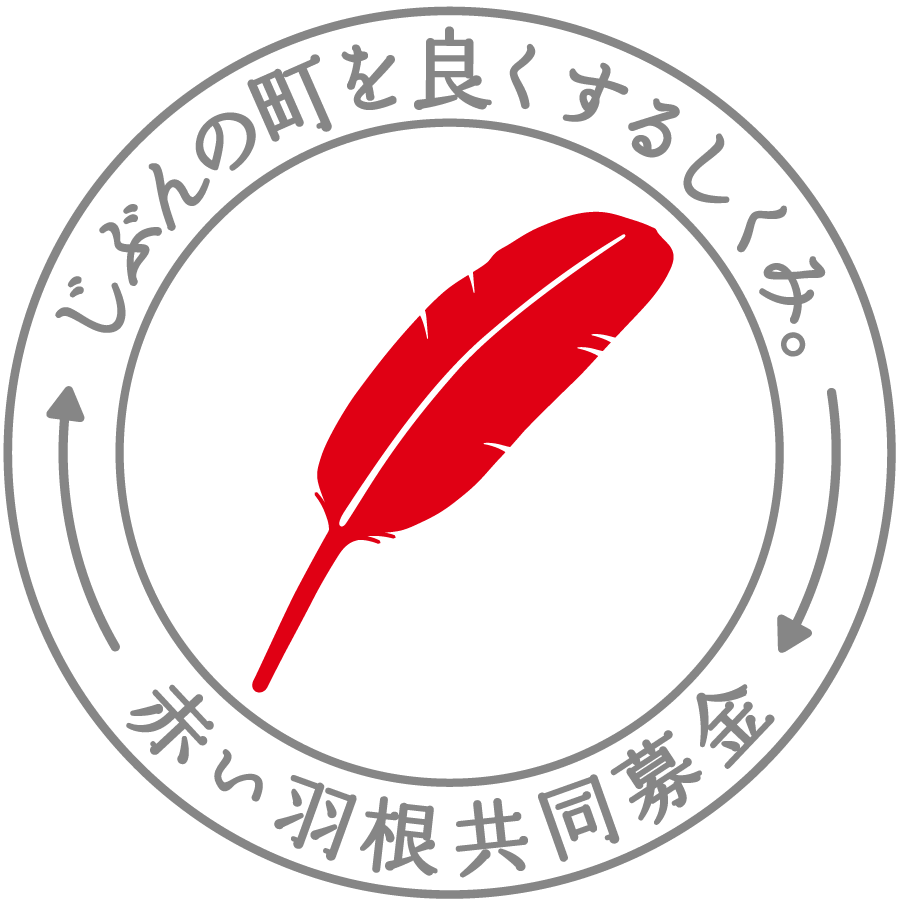 （様式６）施設・NPO・社会福祉関係団体用共同募金事業完了報告チェックシート法人名・施設名・団体名等書　　　類　　　名書　　　類　　　名書　　　類　　　名チェック欄1業者納品書（写）(工事の場合は、工事完了届(写))※ 宛名が、申請法人・団体の正式名称になっているか、日付が記入されているかを、必ずご確認下さい。2業者請求書（写）※ 宛名が、申請法人・団体の正式名称になっているか、日付が記入されているかを、必ずご確認下さい。3業者領収書（写）又は金融機関振込票（写）※ 宛名が、申請法人・団体の正式名称になっているか、日付が記入されているかを、必ずご確認下さい。42社以上の業者見積書(写)又は入札関係書類(写)　※事業費以外は省略不可※ 宛名が、申請法人・団体の正式名称になっているか、日付が記入されているかを、必ずご確認下さい。5助成後のＰＲ結果　※機関紙等があれば添付して下さい。助成後のＰＲ結果　※機関紙等があれば添付して下さい。6助成事業使途内容等説明資料助成事業使途内容等説明資料6※事業費が決定した特定非営利活動法人、広域福祉関係団体は必要※施設、特定非営利活動法人(助成事業が備品・車両購入)は作成不要※事業費が決定した特定非営利活動法人、広域福祉関係団体は必要※施設、特定非営利活動法人(助成事業が備品・車両購入)は作成不要7（様式５）ありがとうメッセージ及び助成事業の写真（様式５）ありがとうメッセージ及び助成事業の写真7※（様式５）については一般公開可能な写真を貼付してメールにて送信して下さい。本会アドレス　info@akaihane-wakayama.or..jp※役に立っている・喜ばれていると伝わるような写真を工夫して下さい。※備品等の場合は、助成備品等に赤い羽根共同募金ステッカーを貼って下さい。※車両やテント等整備の場合は、赤い羽根共同募金のプリント(ペイント)が必要です※施設整備費は、助成対象施設の改修等部分と全景写真※事業費が決定した特定非営利活動法人、社会福祉関係団体は、助成事業の写真※利用者の方のプライバシーには十分ご配意下さい。※（様式５）については一般公開可能な写真を貼付してメールにて送信して下さい。本会アドレス　info@akaihane-wakayama.or..jp※役に立っている・喜ばれていると伝わるような写真を工夫して下さい。※備品等の場合は、助成備品等に赤い羽根共同募金ステッカーを貼って下さい。※車両やテント等整備の場合は、赤い羽根共同募金のプリント(ペイント)が必要です※施設整備費は、助成対象施設の改修等部分と全景写真※事業費が決定した特定非営利活動法人、社会福祉関係団体は、助成事業の写真※利用者の方のプライバシーには十分ご配意下さい。８共同募金助成金交付請求書（様式４）共同募金助成金交付請求書（様式４）備　考　備　考　備　考　備　考　